 CÂMARA MUNICIPAL DE VEREADORES DE ACEGUÁ 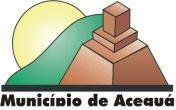 